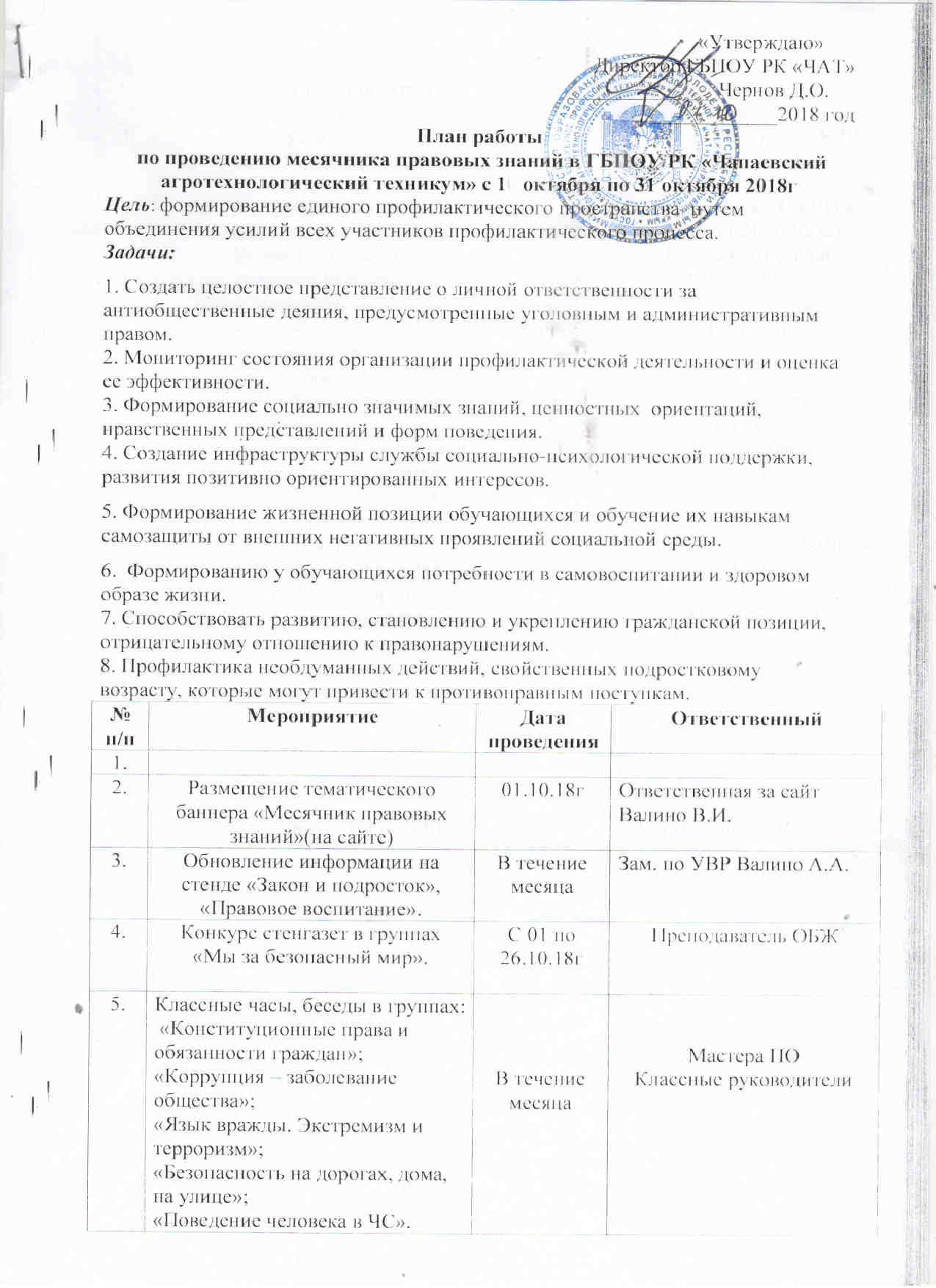            Заместитель директора по УВР                                   А.А.Валино6.Выявление и индивидуальная работа со студентами «группы риска».С 01.10.18г по 31.10.18г Мастера ПО Воспитатель Демура Л.П.7.Мониторинг занятости обучающихся «группы риска» во внеурочное время.ПостоянноЗам. директора по УВР Валино А.А.Мастера групп8.Лекция «Ответственность за противоправные действия. Возраст уголовной ответственности».16.10.18гСт.инспектор ОУУП и ПДН ОМВД РФ по Советскому району Муслядинов А.У.9.Индивидуальная работа со студентами состоящими на внутреннем учете (проживающими в общежитии)Постоянно ВоспитательДемура Л.П10.Викторина «Я знаю свои права».18.10.18гВоспитательДемура Л.П11.Заседание Совета профилактики «Состояние профилактики противоправного поведения в группах, итоги месячника».28.10.18гЧлены Совета профилактики12.Рейды в общежитии с целью проверки соблюдения правил внутреннего распорядкаВ течение месяцаСовместно с инспектором ПДН13.Беседы с родителями студентов «группы риска».В течение месяцаМастера групп